Mentoring Agreement – 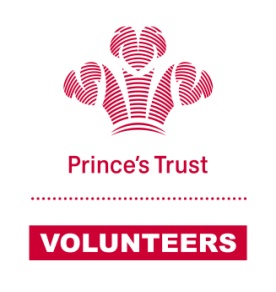 THE ‘RULES’ OF MENTORINGWe both understand:There should be no home visits under any circumstances Meetings should always take place in a public place, suitable for serious discussion. There should be no car lifts for either party under any circumstancesAbsolutely no money or commercial interest should be involved, this includes lending or borrowingThings discussed during meetings are confidential. However the mentor will keep The Prince’s Trust in touch with how the relationship is developing and what is being discussed. If the mentor has any concerns which may impact a young person’s or another’s’ wellbeing or safety, they must share this with The TrustThat we should not bring friends or family to the meetings unless previously agreed. The mentoring relationship is between the young person and the mentor onlyThis is a friendly, but professional relationship, therefore social activities outside the mentor relationship are not deemed appropriateYoung Person
I agree;
to work with my mentor to identify what I would like to achieve in terms of education, employment, self-employment or training
to work to  achieve my goals, with support from my mentor
to respond quickly to contact from my mentor
to always turn up for meetings on time
if I have to cancel a meeting, I will give my mentor as much notice as I canI also understand that my mentor is a volunteer and is not being paid to support me.  It is important, therefore, that I treat them with respect at all times.Mentor
I agree;
to work with the young person to identify goals and actions needed to support their training and personal developmentto meet my young person face-to-face on a regular basis appropriate to their needs. At least once a month for up to the first year of our support
to keep in contact with the young person, even if there are occasions when they don’t respond to my contacting them
to be supportive of my young person and agree clear and realistic goals
to keep my Prince’s Trust contact updated through regular reports
SignatureDateMentorYoung Person